ЗАДАНИЕ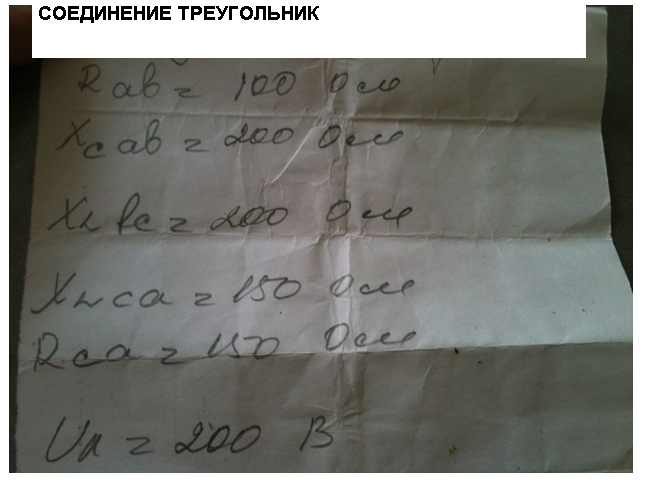 Методика расчёта трёхфазных электрических цепей переменного тока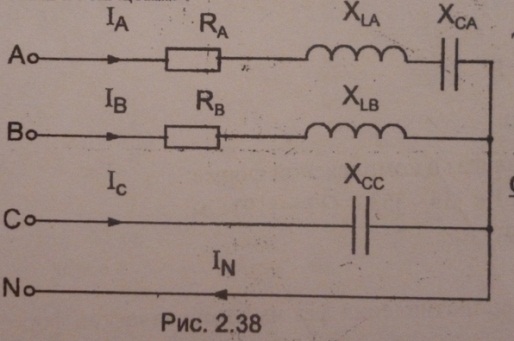 Рисунок – 3.Графоаналитический метод расчёта(расчёт с применением векторных диаграмм)При соединении звездой , поэтому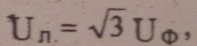 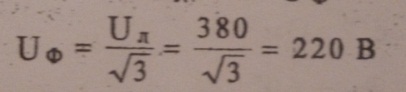                 Так как есть нейтральный провод, то .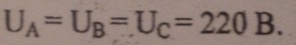 Вычисляем сопротивление фаз и углы  определяем по диаграммам сопротивлений.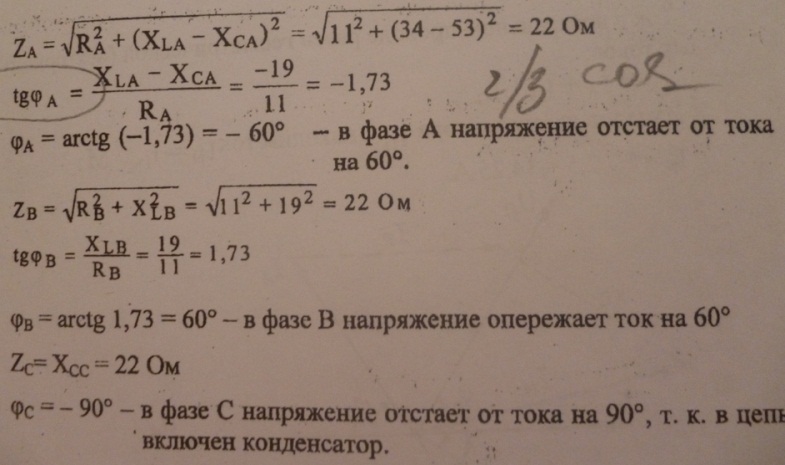 Фазные токи можно определить следующим образом: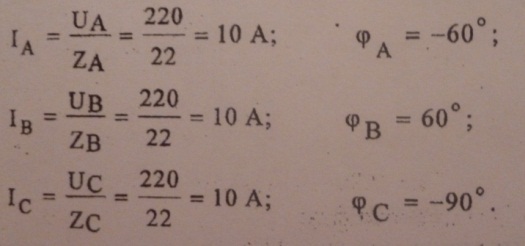 Чтобы вычислить ток в нейтральном проводе, нужно построить векторную диаграмму цепи.Ток в нейтральном проводе равен геометрической (векторной) сумме фазных токов: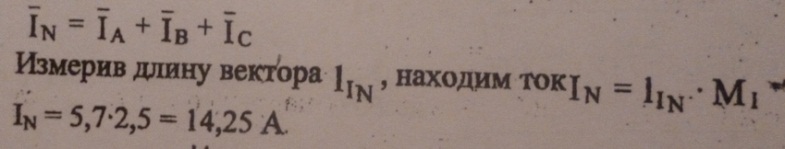 Определим активные мощности фаз: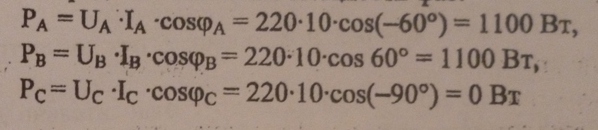 Активная мощность трёхфазной цепи: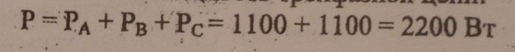 Определяем реактивные мощности фаз: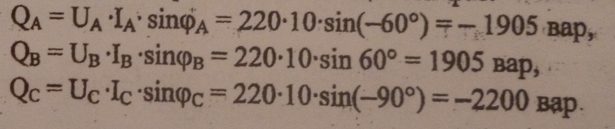 Реактивная мощность трёхфазной цепи: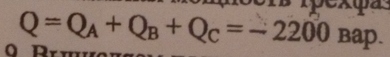 Вычисляем полную мощность каждой фазы и всей цепи: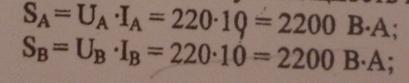 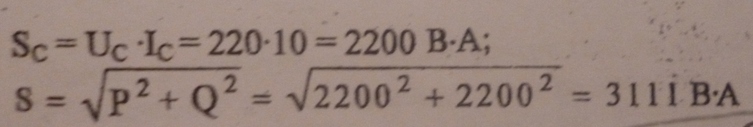 